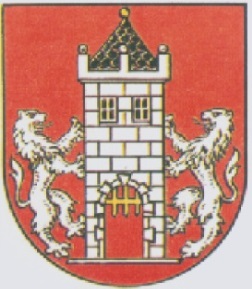  Usnesení               50. zasedání Rady města Kdyně                konaného dne 9. května 20171.      RM rozhodla: Uzavřít nájemní smlouvu na byt č. 412 o velikosti garsoniéra, Nádražní 660, 345 06 Kdyně s panem Markem Jaklem, Náměstí 1, 345 06 Kdyně. Nájemní smlouva se uzavírá na dobu určitou.Uzavřít nájemní smlouvu na byt č. 011 o velikosti 2+kk, Na Koželužně 621, 345 06 Kdyně s paní Lenkou Jankovcovou, Markova 576, 345 06 Kdyně. Nájemní smlouva se uzavírá na dobu určitou.Uzavřít nájemní smlouvu na byt č. 015 o velikosti 1+1, Markova 512, 345 06 Kdyně s panem Tomášem Köpplem, Starec 6, 345 06 Kdyně. Nájemní smlouva se uzavírá na dobu určitou.Uzavřít v souladu s § 10a zákona č. 250/2000 Sb., o rozpočtových pravidlech územních rozpočtů v platném znění Smlouvu o poskytnutí účelové dotace z programu „Zachování kulturních památek Plzeňského kraje“, č. P045/17 s Plzeňským krajem, Škroupova 18, 306 13 Plzeň, zastoupeným Mgr. Martinem Baxou náměstkem hejtmana. Účelová dotace ve výši 400.000,- Kč bude použita na úhradu části nákladů stavebních prací památkově chráněného objektu čp. 89 ve Starokdyňské ulici „Kdyně, Starokdyňská ul., městský dům čp. 89“.Uzavřít v souladu s § 10a zákona č. 250/2000 Sb., o rozpočtových pravidlech územních rozpočtů v platném znění Smlouvu o poskytnutí účelové dotace z programu „Podpora kultury v Plzeňském kraji pro rok 2017“, č. K0103/17 s Plzeňským krajem, Škroupova 18, 306 13 Plzeň, zastoupeným Mgr. Martinem Baxou náměstkem hejtmana. Účelová dotace ve výši 20.000,- Kč bude použita na úhradu části nákladů na „A. Vivaldi, Čtvero ročních období ( 3. koncert KPH 2017).Na základě výsledku elektronické aukce uzavřít smlouvy o dodávce zemního plynu se společností LAMA energy a.s., Gudrichova 763, 747 41 Hradec nad Moravicí, IČ 282 62 026 pro odběrná místa Města Kdyně a příspěvkové organizace Masarykova základní škola Kdyně, ZŠ a MŠ Prapořiště, ZUŠ Kdyně, MKS „Modrá Hvězda“ Kdyně a MŠ Markova 523, Kdyně.2.    RM schválila: 2.1.	V souladu s ustanovením § 4 vyhlášky  č. 220/2013 Sb., o požadavcích na schvalování účetních závěrek některých vybraných účetních jednotek, účetní výkazy (Rozvahu a Výkaz zisků a ztrát včetně přílohy) za rok 2016 příspěvkové organizace Základní umělecká škola  Kdyně, Klatovská 434, 345 06 Kdyně.2.2.	Výsledek hospodaření příspěvkové organizace Základní umělecká škola  Kdyně, Klatovská 434, 345 06 Kdyně za rok 2016 a souhlasí s rozdělením vykázaného zisku dle návrhu vedení organizace.2.3.  V souladu s ustanovením § 28 zákona č. 250/2000 Sb., o rozpočtových pravidlech       územních rozpočtů v platném znění  Rozpočet na rok 2017 a Střednědobý výhled 2018 – 2019 příspěvkových organizací: Masarykova základní škola Kdyně, Základní škola              a Mateřská škola Prapořiště, Městské kulturní středisko „Modrá hvězda“ Kdyně, Centrum vodní zábavy Kdyně a Technické služby Kdyně.2.4.	V souladu s ustanovením § 10a zákona č. 250/2000 Sb., o rozpočtových pravidlech       územních rozpočtů v platném znění  uzavření veřejnoprávní smlouvy o poskytnutí dotace ve výši 2.000,- Kč z rozpočtu města Kdyně KČT – odbor Kdyně, Dělnická 488, 345 06 Kdyně IČ 182 30 512 na úhradu nákladů na 45.ročník pochodu „Za Kdyni štíhlejší“, pořádaného  dne 13. května 2017.2.5.	V souladu s ustanovením § 10a zákona č. 250/2000 Sb., o rozpočtových pravidlech       územních rozpočtů v platném znění  uzavření veřejnoprávní smlouvy o poskytnutí dotace ve výši 2.000,- Kč z rozpočtu města Kdyně SDH Hluboká, Hluboká 132, 345 06 Kdyně,  IČ 655 70 073 na částečnou úhradu nákladů na dětskou soutěž v rámci Memoriálu Františka Voráče pořádané v červnu 2017.2.6.	V souladu s ustanovením § 10a zákona č. 250/2000 Sb., o rozpočtových pravidlech       územních rozpočtů v platném znění  uzavření veřejnoprávní smlouvy o poskytnutí dotace ve výši 1.000,- Kč z rozpočtu města Kdyně TJ Sokol Hluboká, Hluboká 73, 345 06 Kdyně,  IČ 483 42 491 na částečnou úhradu nákladů na Dětský den pořádaný 20. května 20172.7.	V souladu s ustanovením § 23 odst. 3 a § 17 zákona č. 561/2004 Sb., školského zákona ve znění pozdějších předpisů povolení výjimky z počtu dětí 24 ve třídě na počet dětí 27 v Mateřské škole Kdyně, Dělnická 35 ve třídách 1.,2. a 3.  pro školní rok 2017/2018.2.8.	Účast 	zástupců města Kdyně: pan Jan Löffelmann - starosta, paní Sylva Heidlerová – zastupitelka, pan Vlastimil Hálek – Centrum služeb DSO Kdyňsko a pan Václav Kokaisl – Český včelařský svaz při pracovní návštěvě Mariboru (Slovinsko) a úhradu nákladů s touto návštěvou spojených. V souvislosti s působením zakladatele moderní apiterapie prapořišťského rodáka Dr. Filipa Terče v Mariboru bude jednáno o možnosti  vytvoření vzájemně prospěšného projektu a možného partnerství.2.9.	Rozpočtové opatření č. 1/2017 týkající se zaúčtování příjmů a výdajů sociálního fondu, navýšení neinvestičního příspěvku příspěvkové organizace MŠ Markova 523, Kdyně na platy pedagogických pracovníků a dotace od úřadu práce.3.    RM projednala: 3.1.  	Smlouvu o zřízení zástavního práva k nemovitostem s Českou republikou, Ministerstvem pro místní rozvoj, Staroměstské nám. 6, 110 15 Praha 1, IČ 660 02 222. Smlouva je uzavírána na základě závěrečného vyhodnocení obdržené dotace ve výši 4.800.000,- Kč na realizovaný projekt „B.j. 11 PB – PČB Kdyně“ ident. číslo  117D514000448  v rámci podprogramu „Podpora výstavby podporovaných bytů pro rok 2015“. Rada města se zněním zástavní smlouvy souhlasí  a doporučí zastupitelstvu města její schválení.4.    RM souhlasí: 4.1.	S návrhem finančního odboru na vyřazení  nepotřebného majetku v celkové výši 3.306,82 Kč z evidence majetku města Kdyně.  Ing. Vladislav Vilímec v.r.		       			Jan Löffelmann v.r.	           místostarosta					      	        starosta  